Челябинская область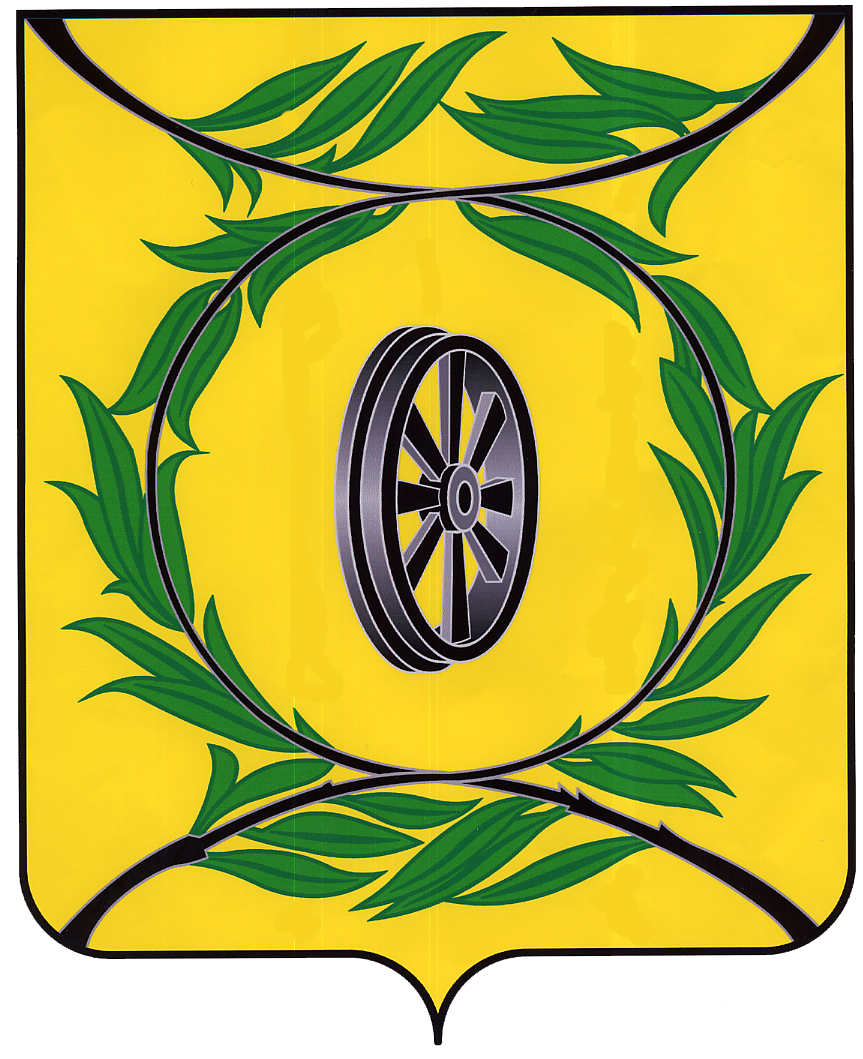 СОБРАНИЕ ДЕПУТАТОВ КАРТАЛИНСКОГО МУНИЦИПАЛЬНОГО РАЙОНАРЕШЕНИЕ от  17 июля 2018 года № 504                    О внесении изменений и дополнений в решение Собрания депутатов Карталинского муниципального районаот 19.12.2017г. № 384 «О бюджете Карталинского муниципального района на 2018 год и на плановый период 2019 и 2020 годовРассмотрев ходатайство администрации Карталинского муниципального района о внесении изменений и дополнений в решение Собрания депутатов Карталинского муниципального района от 19.12.2017г. №384 «О бюджете Карталинского муниципального района на 2018 год и на плановый период 2019 и 2020 годов»,Собрание депутатов Карталинского муниципального района РЕШАЕТ: Внести в решение Собрания депутатов Карталинского муниципального района от 19.12.2017г. № 384 «О бюджете Карталинского муниципального района на 2018 год и на плановый период 2019 и 2020 годов» следующие изменения и дополнения:в пункте 1:в абзаце втором цифры «1387836,85» заменить цифрами «1383042,45», цифры «999537,85» заменить цифрами «994743,45»;в абзаце третьем цифры «1401689,42» заменить цифрами «1396895,02»;в приложение 4:в строкецифры «1401689,42» заменить цифрами «1396895,02»;в строкецифры «61891,47» заменить цифрами «64391,47»;в строкецифры «41009,97» заменить цифрами «43509,97»;в строкахцифры «11165,57» заменить цифрами «13665,57»;в строкецифры «95938,76» заменить цифрами «88644,36»;в строкецифры «21952,50» заменить цифрами «17158,10»;в строкахцифры «11772,40» заменить цифрами «6978,00»;в строкахцифры «10672,40» заменить цифрами «5878,00»;в строкецифры «45462,36» заменить цифрами «42962,36»;в строкахцифры «31602,26» заменить цифрами «29102,26»;в приложение 6:в строкецифры «1401689,42» заменить цифрами «1396895,02»;в строкецифры «153399,13» заменить цифрами «148604,73»;в строкецифры «54198,57» заменить цифрами «56698,57»;в строкецифры «41009,97» заменить цифрами «43509,97»;в строкахцифры «11165,57» заменить цифрами «13665,57»;в строкецифры «94060,76» заменить цифрами «86766,36»;в строкахцифры «11772,40» заменить цифрами «6978,00»;в строкахцифры «10672,40» заменить цифрами «5878,00»;в строкецифры «45462,36» заменить цифрами «42962,36»;в строкахцифры «31602,26» заменить цифрами «29102,26».Направить данное решение администрации Карталинского муниципального района для опубликования в газете «Карталинская новь». Настоящее решение вступает в силу с момента официального опубликования.Председатель Собрания депутатовКарталинского муниципального района					В.К. ДемедюкВсего1401689,42Национальная экономика040061891,47Дорожное хозяйство (дорожные фонды)040941009,97Муниципальная программа «Реализация полномочий по решению вопросов местного значения Карталинского городского поселения на 2017-2020 годы»040948 0 00 0000011165,57Подпрограмма «Дорожное хозяйство»040948 4 00 0000011165,57Иные расходы на реализацию отраслевых мероприятий040948 4 07 0000011165,57Мероприятия по развитию дорожного хозяйства040948 4 07 0002911165,57Закупка товаров, работ и услуг для обеспечения государственных (муниципальных) нужд040948 4 07 0002920011165,57Жилищно-коммунальное хозяйство050095938,76Коммунальное хозяйство050221952,50Муниципальная программа «Реализация полномочий по решению вопросов местного значения Карталинского городского поселения на 2017-2020 годы»050248 0 00 0000011772,40Подпрограмма «Коммунальное хозяйство»050248 7 00 0000011772,40Иные расходы на реализацию отраслевых мероприятий050248 7 07 0000010672,40Поддержка коммунального хозяйства050248 7 07 0351010672,40Закупка товаров, работ и услуг для обеспечения государственных (муниципальных) нужд050248 7 07 0351020010672,40Благоустройство050345462,36Муниципальная программа «Реализация полномочий по решению вопросов местного значения Карталинского городского поселения на 2017-2020 годы»050348 0 00 0000031602,26Подпрограмма «Благоустройство»050348 8 00 0000031602,26Иные расходы на реализацию отраслевых мероприятий050348 8 07 0000031602,26Мероприятия по благоустройству050348 8 07 0353031602,26Закупка товаров, работ и услуг для обеспечения государственных (муниципальных) нужд050348 8 07 0353020031602,26Всего1401689,42Управление строительства, инфраструктуры и жилищно-коммунального хозяйства Карталинского муниципального района654153399,13Национальная экономика654040054198,57Дорожное хозяйство (дорожные фонды)654040941009,97Муниципальная программа «Реализация полномочий по решению вопросов местного значения Карталинского городского поселения на 2017-2020 годы»654040948 0 00 0000011165,57Подпрограмма «Дорожное хозяйство»654040948 4 00 0000011165,57Иные расходы на реализацию отраслевых мероприятий654040948 4 07 0000011165,57Мероприятия по развитию дорожного хозяйства654040948 4 07 0002911165,57Закупка товаров, работ и услуг для обеспечения государственных (муниципальных) нужд654040948 4 07 0002920011165,57Жилищно-коммунальное хозяйство654050094060,76Муниципальная программа «Реализация полномочий по решению вопросов местного значения Карталинского городского поселения на 2017-2020 годы»654050248 0 00 0000011772,40Подпрограмма «Коммунальное хозяйство»654050248 7 00 0000011772,40Иные расходы на реализацию отраслевых мероприятий654050248 7 07 0000010672,40Поддержка коммунального хозяйства654050248 7 07 0351010672,40Закупка товаров, работ и услуг для обеспечения государственных (муниципальных) нужд654050248 7 07 0351020010672,40Благоустройство654050345462,36Муниципальная программа «Реализация полномочий по решению вопросов местного значения Карталинского городского поселения на 2017-2020 годы»654050348 0 00 0000031602,26Подпрограмма «Благоустройство»654050348 8 00 0000031602,26Иные расходы на реализацию отраслевых мероприятий654050348 8 07 0000031602,26Мероприятия по благоустройству654050348 8 07 0353031602,26Закупка товаров, работ и услуг для обеспечения государственных (муниципальных) нужд654050348 8 07 0353020031602,26